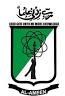 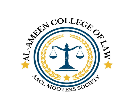                       AL-AMEEN COLLEGE OF LAW 6th NATIONAL MOOT COURT COMPETITION 2023TRAVEL PLANNAME OF THE COLLEGE:  	MOOTER 1:  	Date of arrival:  	Mode (train/airway/bus): 	(Train/airway/bus) number: 	Time of arrival of (train/airway/bus):  	Date of departure:  	MOOTER 2:  	Date of arrival:  	Mode (train/airway/bus): 	(Train/airway/bus) number: 	Time of arrival of (train/airway/bus):  	Date of departure:  	RESEARCHER:  	Date of arrival:  	Mode (train/airway/bus): 	(Train/airway/bus) number: 	Time of arrival of (train/airway/bus):  	Date of departure:  	TO BE EMAILED TO THE ORGANISING COMMITTEE aaclmoot@gmail.com ON OR BEFORE 28th July  2023